العـنـوان باللغة العربية (الخط: Traditional Arabic، حجم الخط 14، تباعد أسطر 1,0)الإسم الكامل للباحث الأول1 1مؤسسة الانتماء كاملةايميل الباحث الأول  الإسم الكامل للباحث الثاني 2 2مؤسسة الانتماء كاملةايميل الباحث الثاني  تاريخ الارسال : ../../20..                   تاريخ القبول: ../../20..        ملخص: ) 10 أسطر على الأكثر)ضع الملخص هنا (هدف البحث، والنتائج المتوصل). ضع الملخص هنا (هدف البحث، والنتائج). ضع الملخص هنا (هدف البحث، والنتائج المتوصل). ضع الملخص هنا (هدف البحث، والنتائج). ضع الملخص هنا (هدف البحث، والنتائج المتوصل). ضع الملخص هنا (هدف البحث، والنتائج المتوصل). ضع الملخص هنا (هدف البحث، والنتائج). ضع الملخص هنا (هدف البحث، والنتائج المتوصل). ضع الملخص هنا (هدف البحث، والنتائج). ضع الملخص هنا (هدف البحث، والنتائج المتوصل). ضع الملخص هنا (هدف البحث، والنتائج المتوصل). ضع الملخص هنا (هدف البحث، والنتائج). ضع الملخص هنا (هدف البحث، والنتائج المتوصل). ضع الملخص هنا (هدف البحث، والنتائج). ضع الملخص هنا (هدف البحث، والنتائج المتوصل). ضع الملخص هنا (هدف البحث، والنتائج المتوصل). ضع الملخص هنا (هدف البحث، والنتائج). ضع الملخص هنا (هدف البحث، والنتائج المتوصل). ضع الملخص هنا (هدف البحث، والنتائج). ضع الملخص هنا (هدف البحث، والنتائج المتوصل). ضع الملخص هنا (هدف البحث، والنتائج المتوصل). ضع الملخص هنا (هدف البحث، والنتائج). البحث، والنتائج المتوصل). ضع الملخص هنا (هدف البحث، والنتائج المتوصل). ضع الملخص هنا (هدف البحث، والنتائج).الكلمات المفتاحية: ك. م.، ك. م.، ك. م.، ك. م.، ك. م.مقدمة:      إذا كان البحث تطبيقيا فيجب ان تحتوي المقدمة على تمهيد مع تحديد أهداف البحث واشكاليته وفرضياته، ومنهجيته، واذا كان نظريا فيمكن الاكتفاء بالتمهيد للموضوع فقط.أولا: العنوان الرئيسي الأول    1 العنوان الفرعي الأول: أدخل هنا محتوى العنوان الفرعي الأول، أدخل هنا محتوى العنوان الفرعي الأول، أدخل هنا محتوى العنوان الفرعي الأول، أدخل هنا محتوى العنوان الفرعي الأول، أدخل هنا محتوى العنوان الفرعي الأول، أدخل هنا محتوى العنوان الفرعي الأول، أدخل هنا محتوى العنوان الفرعي الأول. 2 عنوان فرعي ثانيأدخل هنا محتوى العنوان الفرعي الثاني، أدخل هنا محتوى العنوان الفرعي الثاني، أدخل هنا محتوى العنوان الفرعي الثاني، أدخل هنا محتوى العنوان الفرعي الثاني، أدخل هنا محتوى العنوان الفرعي الثاني، أدخل هنا محتوى العنوان الفرعي الثاني، أدخل هنا محتوى العنوان الفرعي الثاني. ثانيا: العنوان الرئيسي الثاني   1 العنوان الفرعي الأول: أدخل هنا محتوى العنوان الفرعي الأول، أدخل هنا محتوى العنوان الفرعي الأول، أدخل هنا محتوى العنوان الفرعي الأول، أدخل هنا محتوى العنوان الفرعي الأول، أدخل هنا محتوى العنوان الفرعي الأول، أدخل هنا محتوى العنوان الفرعي الأول، أدخل هنا محتوى العنوان الفرعي الأول. 2 عنوان فرعي ثانيأدخل هنا محتوى العنوان الفرعي الثاني، أدخل هنا محتوى العنوان الفرعي الثاني ، أدخل هنا محتوى العنوان الفرعي الثاني ، أدخل هنا محتوى العنوان الفرعي الثاني، أدخل هنا محتوى العنوان الفرعي الثاني، أدخل هنا محتوى العنوان الفرعي الثاني، أدخل هنا محتوى العنوان الفرعي الثاني. الجدول 1: ............................................           المصدر: اسم المؤلف (السنة) ، العنوان الكامل للكتاب ، الناشر ، الصفحةالشكل 1: .............................................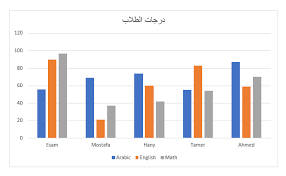            المصدر: اسم المؤلف (السنة) ، العنوان الكامل للكتاب ، الناشر ، الصفحةثالثا: تحليل النتائج*التعليق والتحليل على المعطيات المتحصل   *عرض النتائج *تفسير النتائج *مناقشة الفرضيات       خاتمة بالعربية: ضع في خاتمة البحث تلخيصا لما ورد في مضمون البحث، مع الإشارة إلى أبرز النتائج المتوصل اليها، وتقديم اقتراحات ذات الصلة بموضوع البحث.ترجمة الخاتمة إلى الانجليزيةCONCLUSION The conclusion of a research paper needs to summarize the content and purpose of the article. The conclusion of a research paper needs to summarize the content and purpose of the article. التوثيق: يتم التوثيق حسب طريقة APA الأمريكية    مثلا: (رفعت العقاد، 2019، ص55)قائمة المراجع: مرتبة ومرقمة المقالات: المؤلف(ة)، السنة، عنوان المقال، اسم المجلة، المجلد، العدد، الصفحة.المداخلات: المؤلف(ة)، السنة، عنوان المداخلة، عنوان المؤتمر، تاريخ الانعقاد، الجامعة، البلد.مواقع الانترنيت: اسم الكاتب) السنة (، العنوان الكامل للملف، ذكر الموقع بالتفصيل وتاريخ الدخولترجمة قائمة المراجع الى الانجليزية:Bibliography List : Arranged and numbered Books : author’s name (year), full title, publishing, country;Journal article : author’s name (year), full title of the article, review name, place, volume and number ;Seminar article: author’s name (year), full title of the paper, title of seminar, place and date, country ;Internet websites: author’s name (year), full title of the file, detailed website  (consulted on day/moonth/year).العنوان والبيانات الشخصية والملخص بالانجليزي Title in English (Times New Roman; size-12; Interline 1,0)Full name of the first author 1 1 Full affiliation Email adress, (Times New Roman; size-12)Full name of the second author 22 Full affiliation Email adress, (Times new roman; size-12)Abstract: (not more than 10 Lines)Enter your abstract here (an abstract is a brief, comprehensive summary of the contents of the article). Enter your abstract here (an abstract is a brief, comprehensive summary of the contents of the article). Enter your abstract here (an abstract is a brief, comprehensive summary of the contents of the article). Enter your abstract here (an abstract is a brief, comprehensive summary of the contents of the article). Keywords: keywords; keywords; keywords; keywords; keywords./////........................./............................/...............................